REPUBLIKA HRVATSKA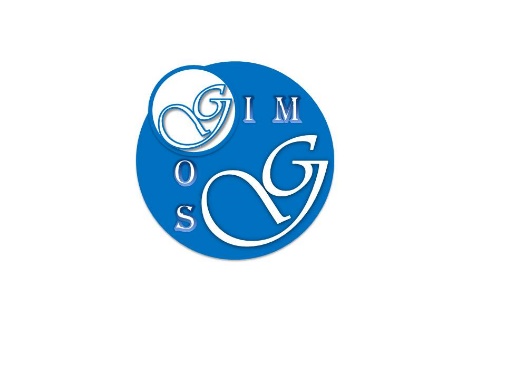 Ličko-senjska županijaGIMNAZIJA GOSPIĆGospić, Budačka 24Tel. 053-572-001, 053-560-232Fax. 053-573-288OIB 06519356648e-mail: ured@gimnazija-gospic.skole.hrKlasa: 406-01/20-01-01Urbroj: 2125-34-01-20-08U Gospiću,  4.veljače 2020.g.Naručitelj donosiODLUKU O ODABIRU BR. JN-1./2020.Podaci o naručitelju:			GIMNAZIJA GOSPIĆ,  53000 Gospić, Budačka ulica 24					OIB: 06519356648Vrsta provedenog postupka:		Jednostavna nabavaZakonska osnova:			Č. 12. st.1. tč. 1 Zakona o javnoj nabaviEvidencijski broj postupka:		JN-1./2020.Predmet nabave:			nabavka  lož ulja ekstra lakogProcijenjena vrijednost nabave:	200.000,00,00 knOdabrani ponuditelj:			PETROL d.o.o., Oreškovićeva 6/h, Otok, 10010 ZagrebCijena ponude:				195.489,60  kn  (bez PDV-a) odnosno 244.362,00 kn (sa PDV-om)Razlog odabira, obilježja i prednosti 	Članak 302. ZJN 2016 – ekonomski najpovoljnija ponudaodabrane ponude	Razlozi isključenja ponuditelja:		Nema razloga za isključenje ponuditeljaRazlozi za odbijanje ponuda:		Nema razloga za odbijanje ponuda										Ravnatelj Gimnazije Gospić:										     Josip  Štampar,prof.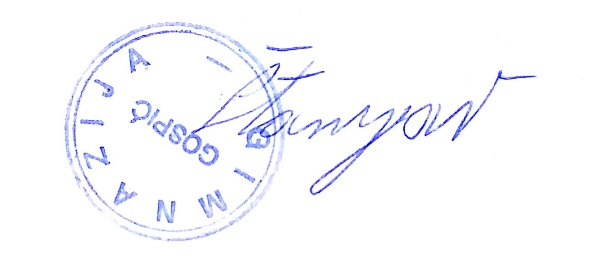 Prilog:		Zapisnik o pregledu i ocjeni ponudaDostaviti:	Ponuditeljima